Mrs. Soto – Drawing 1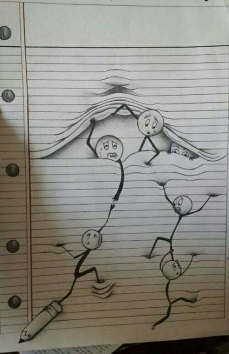 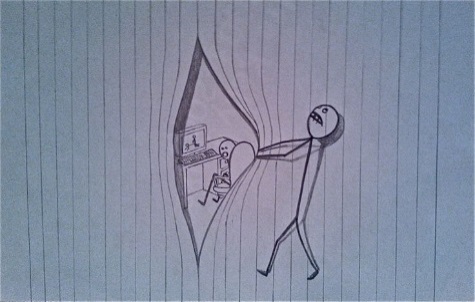 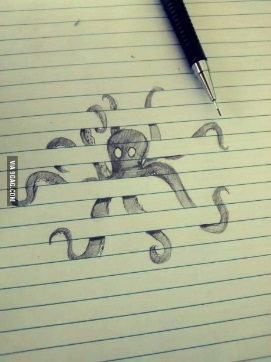 Notebook Optical Illusion RubricComments:						 _____________%Unit: Elements of ArtLesson: LineDates: August 30, 2017-September 7, 2017            3 class periodsGradesPractice: 2 ThumbnailsAssessment: Notebook Optical Illusion RubricObjective:Students will study, practice, and create artwork using the Element of Art, Line. Students will demonstrate line while creating an original optical illusion on “notebook paper”.Size: 9” x 12”Materials: Paper, Pencil, InkTEKS:A. Knowledge & Skills     b. identify and understand the elements of art, including lineB. Creative Expression     d. create original artwork to communicate thoughts,             feelings, ideas, or impressions;25201510Creativity-Character(s) are original.-Interesting angles of image(s)-Tells a story with movement-Images are in front and back of notebook lines-Character(s) are original.-Images are drawn straight forward-Tells a story-Images are mostly in front or behind notebook lines.-Character(s) are original.-Images are not drawn interestingly. Flat-Story is not understood-Images only go behind or in front of notebook lines.-Character(s) are not original. They are copies.-Images are flat and not interesting-No story-Images do not go behind or in front of notebook lines.Line Craftsmanship -No smudges, no messy pencil lines-No tears/rips/holes in paper -Uses a variety of lines-Showing mastery of Line- An Element of Art-Pencil lines are mostly erased.-Very Few smudges-No ears/rips/holes in paper-Shows some variety of lines-Pencil lines are somewhat to be erased-Some smudges-One tear/rip/hole in paper-Shows little variety of lines-Pencil lines are not erased on most of the drawing-Many smudges-A couple tears/ rips/holes in paper-No variety of linesNotebook paper-Background has blue horizontal lines-Side has red line and/or circle “holes”-Looks exactly like notebook paper-Lines are evenly spaces-Background lines are present-Side has red line and/or circle “holes”, but are not realistic-A couple lines are not evenly spaced/ parallel-Some background lines are present-Attempted side with red line and/or “holes, but not finished -Half of the lines are not evenly spaced-Few background lines are present-No attempt at red line or “holes”-Lines are not evenly spaced and do not look like notepaperValue and/or Color-Images looks dimensional-Artwork has great depth-Most of the image(s) look dimensional-Some depth to artwork-Some of the image(s) look dimensional-Little depth in artwork-Little to no value or color on images.-Little to no depth in artwork